Name___________________________________       Keena Ford and the Second-Grade Mix-UpMaking Predictions1. Based on the preview on the back of the book, what do you predict will happen? Why?2. What do you predict Keena will do to “get out of this mess”?Name___________________________________       Keena Ford and the Second-Grade Mix-UpKey DetailsName___________________________________       Keena Ford and the Second-Grade Mix-UpStory Map Name___________________________________       Keena Ford and the Second-Grade Mix-UpCharacter DevelopmentName___________________________________       Keena Ford and the Second-Grade Mix-UpCharacter TraitsName___________________________________       Keena Ford and the Second-Grade Mix-UpCharacter Actions & MotivationKeena FordName___________________________________       Keena Ford and the Second-Grade Mix-UpVocabularyWord:_______________		Definition:								____________________								____________________								____________________								Sentence:								____________________								____________________								____________________Word:_______________		Definition:								____________________								____________________								____________________								Sentence:								____________________								____________________								____________________Name___________________________________       Keena Ford and the Second-Grade Mix-UpFriendly LetterName___________________________________       Keena Ford and the Second-Grade Mix-UpHonesty is the Best Policy!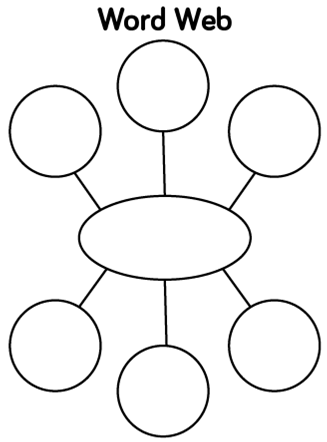 HonestyName___________________________________       Keena Ford and the Second-Grade Mix-UpHonesty is the Best Policy!______________________________________________________________________________________________________________________________________________________________________________________________________________________________________________________________________________________________________________________________________________________________________________________________________________________________________________________________________________________________________________________________________________________________________________________________________________________________________________________________________________________________________________________________________________________________________________________________________________________________________________________________________________________________________________________________________________________________________________________________________________________________________________________________________________________________________________________Name___________________________________       Keena Ford and the Second-Grade Mix-UpHonesty is the Best Policy!Name___________________________________       Keena Ford and the Second-Grade Mix-UpCharacter StudyRL.2.3 Describe how characters in a story respond to major events and challengesPage 1Page 2_____________’s Journal Date:___________________________________________________________________________________________________________________________________________________________________________________________________________________________________________________________________________________________________________________________________________________________________________________________________________________________________________Name___________________________________       Keena Ford and the Second-Grade Mix-UpMy Story NotesName___________________________________       Keena Ford and the Second-Grade Mix-UpMaking a ConnectionWhat is a compromise?__________________________________________________________________________________What compromise did Keena have to make?__________________________________________________________________________________Think about a time you had to make a compromise. Write about it. ________________________________________________________________________________________________________________________________________________________________________________________________________________________________________________________________________________________________________________________________________Who?What?When?Where?Why?How?CharactersSettingProblemSolutionFeelingsActionsNSayingsThoughtsCharacterTraitEvidenceKeenaFordKeena’sMomKeena’sDadBrianMs. CampbellEricCharacter ActionsMotivationWhat it looks like:Keena FordYouEvent #1: __________________________________________________________________________Event #1 Character Response: __________________________________________________________________________Event #2: __________________________________________________________________________Event #2 Character Response: __________________________________________________________________________Event #3: __________________________________________________________________________Event #3 Character Response: __________________________________________________________________________Event #4: __________________________________________________________________________Event #4 Character Response: __________________________________________________________________________